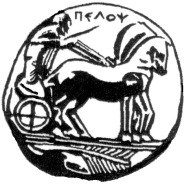 ΠΑΝΕΠΙΣΤΗΜΙΟ  ΠΕΛΟΠΟΝΝΗΣΟΥ                                                   ΣΧΟΛΗ ΚΑΛΩΝ ΤΕΧΝΩΝ   ΤΜΗΜΑ ΘΕΑΤΡΙΚΩΝ ΣΠΟΥΔΩΝΒασιλέως Κωνσταντίνου 21 & Τερζάκη           		Τ.Κ.21 100  ΝαύπλιοΠρόγραμμα Μεταπτυχιακών Σπουδών«Δραματική Τέχνη  και Παραστατικές Τέχνες στην Εκπαίδευση και διά Βίου Μάθηση – MA in Drama and Performing Arts in Education and Lifelong Learning»ΠΡΟΣΚΛΗΣΗ ΕΚΔΗΛΩΣΗΣ ΕΝΔΙΑΦΕΡΟΝΤΟΣΤο Τμήμα Θεατρικών Σπουδών της Σχολής Καλών Τεχνών του Πανεπιστημίου Πελοποννήσου προσκαλεί υποψήφιους φοιτητές για 7η χρονιά  στο Πρόγραμμα Μεταπτυχιακών Σπουδών (ΠΜΣ) με τίτλo: «Δραματική Τέχνη και Παραστατικές Τέχνες στην Εκπαίδευση και διά Βίου Μάθηση – MA in Drama and Performing Arts in Education and Lifelong Learning» για το ακαδημαϊκό έτος 2020-2021.      Η ελάχιστη χρονική διάρκεια  για την απόκτηση του Μεταπτυχιακού Διπλώματος Ειδίκευσης (ΜΔΕ) ορίζεται σε τρία (3) ακαδημαϊκά εξάμηνα (δύο διδακτικά εξάμηνα και ένα εξάμηνο για την εκπόνηση της διπλωματικής εργασίας). Η παρακολούθηση των μαθημάτων είναι υποχρεωτική (πραγματοποιούνται  Σάββατο και Κυριακή  - εκτός από το πρώτο σαββατοκύριακο  κάθε μήνα).Απουσίες γίνονται δεκτές μόνο σε ποσοστό 20% επί του συνόλου των ωρών διδασκαλίας ανά μάθημα.     Στο ΠΜΣ θα γίνουν δεκτοί, μετά από επιλογή, έως τριάντα δύο (32) πτυχιούχοι Τμημάτων Πανεπιστημίων, της ημεδαπής και ομοταγών αναγνωρισμένων ιδρυμάτων της αλλοδαπής, καθώς και  πτυχιούχοι Τμημάτων πρώην  ΤΕΙ.Τα δίδακτρα για κάθε εξάμηνο σπουδών ανέρχονται στα 1.000 € (συνολικό ύψος διδάκτρων 3.000€), τα οποία καταβάλλονται με την έναρξη κάθε εξαμήνου σπουδών.Απαλλάσσονται από τα τέλη φοίτησης, σε ποσοστό 30% του αριθμού των φοιτητών που εισάγονται στο ΠΜΣ, οι φοιτητές/τριες που πληρούν τις προϋποθέσεις οι οποίες προβλέπονται στο άρθρο 35 ν. 4485/2017 και το Φ.Ε.Κ. 3387/10-8-2018.Επίσης χορηγούνται   υποτροφίες για την ακαδημαϊκή επίδοση των φοιτητών (για την επίδοσή τους στο α΄ και β΄ εξάμηνο σπουδών)ΔΙΑΔΙΚΑΣΙΑ ΥΠΟΒΟΛΗΣ ΦΑΚΕΛΩΝ   Αιτήσεις συμμετοχής  θα γίνονται δεκτές από Δευτέρα 18 Μαΐου 2020 έως και Παρασκευή 3 Ιουλίου 2020. Οι αιτήσεις και τα σχετικά δικαιολογητικά θα πρέπει να υποβληθούν εμπρόθεσμα, αυτοπροσώπως ή με συστημένη επιστολή, στη Γραμματεία του ΠΜΣ του ΤΘΣ (Γραμματεία Τμήματος Θεατρικών Σπουδών του Πανεπιστημίου Πελοποννήσου, Βασιλέως Κωνσταντίνου 21 & Τερζάκη 21100, Ναύπλιο, τηλ.: 27520 96124, Υπεύθυνη: Καραγιάννη Μαρία) από Δευτέρα έως και Παρασκευή, ώρες 10.00 - 13.00.Ο φάκελος συμμετοχής θα πρέπει να περιλαμβάνει υποχρεωτικά:Αίτηση υποψηφιότητας (βλ. Παράρτημα Α’)Αναλυτικό βιογραφικό σημείωμα (τύπου Εuropass)Αντίγραφο πτυχίου*[Επιπλέον:  Βεβαίωση ισοτιμίας από τον ΔΟΑΤΑΠ (πρώην ΔΙΚΑΤΣΑ) για όσους έχουν πτυχίο Πανεπιστημίου της αλλοδαπής (Φωτοαντίγραφο*) και πιστοποιητικό αναλυτικής βαθμολογίας σε περίπτωση που δεν υπάρχει αριθμητικά ο βαθμός στο πτυχίο (Φωτοαντίγραφο)*]Φωτοαντίγραφο*  δύο όψεων, της αστυνομικής ταυτότητας του υποψηφίουΕπίσης, εφόσον υπάρχουν, κατατίθενται:Βεβαίωση εκπόνησης πτυχιακής εργασίας (από τη γραμματεία του Τμήματος) όπου θα    αναγράφονται το θέμα της εργασίας, ο βαθμός και οι επιβλέποντες καθηγητές Βεβαιώσεις συμμετοχής σε σεμινάρια, ερευνητικά, ευρωπαϊκά ή εκπαιδευτικά προγράμματα, κλπ. (Φωτοαντίγραφο*).Αντίγραφα επιστημονικών δημοσιεύσεων και ανακοινώσεων σε ελληνικά ή ξένα περιοδικά, ή/και πρακτικά επιστημονικών συνεδρίων της Ελλάδας και του εξωτερικού.Φωτοαντίγραφο* πτυχίου άλλου Τμήματος ΑΕΙ ή ΤΕΙ.Φωτοαντίγραφο* άλλου μεταπτυχιακού τίτλου.Φωτοαντίγραφο* αναγνωρισμένου διπλώματος γνώσης ξένων γλωσσών (επιπέδου τουλάχιστον Β2, π.χ. First Certificate in English) Πιστοποίηση γνώσης Η/Υ.Βεβαιώσεις επαγγελματικής εμπειρίας.*Σύμφωνα με το Νόμο 4250/2014 (ΦΕΚ 74/Α΄/26-3-2014). Τα πρωτότυπα πιστοποιητικά 3, 4, 6, 8, 9, 10, 11  θα τα επιδείξουν οι υποψήφιοι, όταν τους ζητηθούν από τη Γραμματεία του ΠΜΣ, ώστε να πραγματοποιηθεί ο απαραίτητος έλεγχος. Επιπλέον οδηγίες για την υποβολή του φακέλουΣτο αρχείο της αίτησης, συμπληρώστε υποχρεωτικά τη λίστα με τα δικαιολογητικά (απαραίτητα και προαιρετικά) που πρόκειται να συνυποβάλλετε. Εάν ο χώρος δεν είναι αρκετός, παρακαλούμε να συνεχίστε στο πίσω μέρος της σελίδας.Όλα τα δικαιολογητικά θα μπορεί να είναι αντίγραφα  οργανωμένα σε φάκελο/ντοσιέ με ζελατίνες με τη σειρά που τα έχετε αναφέρει στην αίτηση.Σε κάθε ζελατίνα να αναγράφεται ο αριθμός του δικαιολογητικού που αντιστοιχεί στη λίστα της αίτησης.Σε κάθε ζελατίνα να περιέχεται μόνο ένα δικαιολογητικό. Οι βεβαιώσεις συμμετοχής σε σεμινάρια, ερευνητικά, ευρωπαϊκά ή εκπαιδευτικά προγράμματα, κλπ. μπορούν να τοποθετηθούν σε μία ζελατίνα αρκεί να αναγράφεται καθαρά το πλήθος τους στην αίτηση.Στο εξώφυλλο του φακέλου/ντοσιέ θα πρέπει να αναγράφεται το ονοματεπώνυμο του/της υποψηφίου/ας.Τα δικαιολογητικά που υποβάλετε στην αίτησή σας δεν επιστρέφονται.ΔΙΑΔΙΚΑΣΙΑ ΕΠΙΛΟΓΗΣ         Οι υποψήφιοι (που δεν κατέχουν ξενόγλωσσο τίτλο σπουδών) θα συμμετάσχουν  σε γραπτές εξετάσεις στην αγγλική γλώσσα το Σάββατο  5  Σεπτεμβρίου 2020 και ώρα 10.00 – 12.00.Ακολούθως, την ίδια ημέρα μετά τις 12.00  οι υποψήφιοι θα  δώσουν συνέντευξη ενώπιον Επιτροπής (απαρτίζεται από μέλη ΔΕΠ/Ομότιμους Καθηγητές του Τμήματος Θεατρικών Σπουδών).Οι συνεντεύξεις  θα πραγματοποιηθούν στα Κεντρικά διδακτήρια της Σχολής Καλών Τεχνών. Η παρούσα ανακοίνωση θα αναρτάται και στην ιστοσελίδα του Τμήματος Θεατρικών Σπουδών (http://ts.uop.gr/) και  στην ιστοσελίδα του ΠΜΣ (http://ts.uop.gr/tsdie)Διεύθυνση Γραμματείας:Γραμματεία Τμήματος Θεατρικών Σπουδών του Πανεπιστημίου Πελοποννήσου, Βασιλέως Κωνσταντίνου 21 & Τερζάκη 21100, Ναύπλιο, τηλ.: 27520 96124 Υπεύθυνη: Καραγιάννη Μαρία. ΑΚΟΛΟΥΘΕΙ ΤΟ ΠΑΡΑΡΤΗΜΑ  Α΄ΠΑΡΑΡΤΗΜΑ 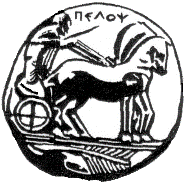 ΠΑΡΑΡΤΗΜΑ ΙΑίτηση συμμετοχής στο πρόγραμμα μεταπτυχιακών σπουδών Ακαδ. έτους 2020-2021«Δραματική Tέχνη και Παραστατικές Τέχνες στην Εκπαίδευση και Διά Βίου Μάθηση – MA in Drama and Performing Arts in Education and Lifelong Learning»» του Τμήματος Θεατρικών Σπουδών της Σχολής Καλών Τεχνών του Πανεπιστημίου ΠελοποννήσουΑΙΤΗΣΗΕπώνυμο: _____________________Όνομα:  _______________________'Όνομα Πατέρα: _________________Έτος Γέννησης: __________________Τόπος Γέννησης: _________________Διεύθυνση:________________________________________________________________________________________________Τηλ.: __________________________Κινητό: _______________________e-mail: _________________________ΤΙΤΛΟΙ ΣΠΟΥΔΩΝΠτυχιούχος Τμήματος: ..........................Σχολής:.....................................................................................................................Πανεπιστημίου: ........................................................................................................   Έτος αποφοίτησης: _______________Αποφ. ΔΙΚΑΤΣΑ: _______________________________Άλλοι Τίτλοι Σπουδών:_____________________________________________________________________Τόπος,………………………………….. Ημερ/νία,...................................Ξένες Γλώσσες/Επίπεδο:Παρακαλώ όπως κάνετε δεκτή την αίτησή μου  για την εισαγωγή μου  στο Πρόγραμμα Μεταπτυχιακών Σπουδών «Δραματική Τέχνη και Παραστατικές Τέχνες στην Εκπαίδευση και διά Βίου Μάθηση – MA in Drama and Performing Arts in Education and Lifelong Learning».Συνημμένα υποβάλλω τα ακόλουθα δικαιολογητικά:1. _________________________________2. _________________________________3. _________________________________4. _________________________________5. _________________________________6. _________________________________7. _________________________________8. _________________________________9. _________________________________10. ________________________________11. ________________________________12. ________________________________13. ________________________________                Ο Αιτών/ Η ΑιτούσαΟ Διευθυντής του ΠΜΣΑστέριος Τσιάρας Αναπλ. Καθηγητής